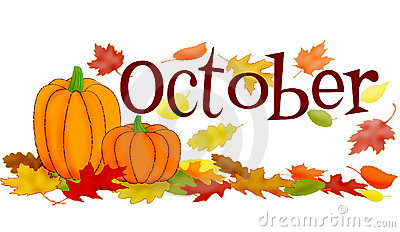 Registration form for WVAST Fall WorkshopOctober 21st, 2017Mon General Hospital1200  J. D. Anderson DriveMorgantown, WVEarn 6 CE’sLight breakfast and lunch provided$30 Early Registration/ $35 at the door- $15 for StudentsPlease register by October 15th to guarantee LunchRegistration at the door will start at 7:30 am – Meeting will start at 8:00 amName____________________________________________________Address___________________________________________________Ceritfication  #_________Member#________Check all that apply   CST___LPN___Student____RN___CSFA______Make check payable to WVAST and Mail to: WVAST PO Box 983 Dellslow WV  26531